07/1908/1909/19Mineral Titles ActMineral Titles ActNOTICE OF LAND CEASING TO BE A MINERAL TITLENOTICE OF LAND CEASING TO BE A MINERAL TITLETitle Type and Number:Extractive Mineral Lease 29971Area ceased on:15 January 2019Area:65.00 HectareLocality:NOONAMAHName of Applicants(s)Holder(s):100% A AND SF MADDALOZZO PTY. LIMITED [ACN. 009 624 015]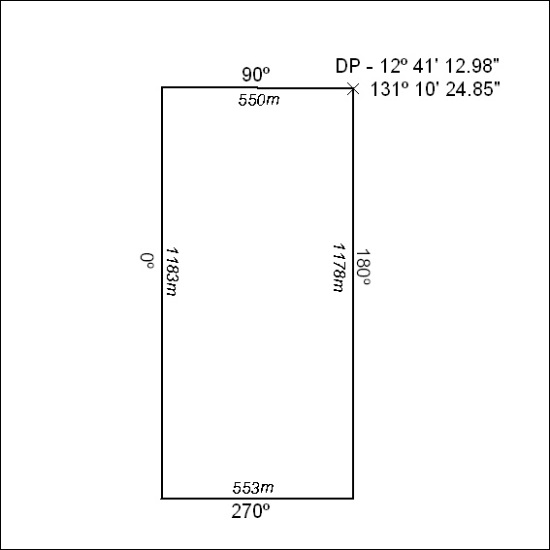 Mineral Titles ActMineral Titles ActNOTICE OF LAND CEASING TO BE A MINERAL TITLENOTICE OF LAND CEASING TO BE A MINERAL TITLETitle Type and Number:Extractive Mineral Lease 29972Area ceased on:15 January 2019Area:30.00 HectareLocality:NOONAMAHName of Applicants(s)Holder(s):100% A AND SF MADDALOZZO PTY. LIMITED [ACN. 009 624 015]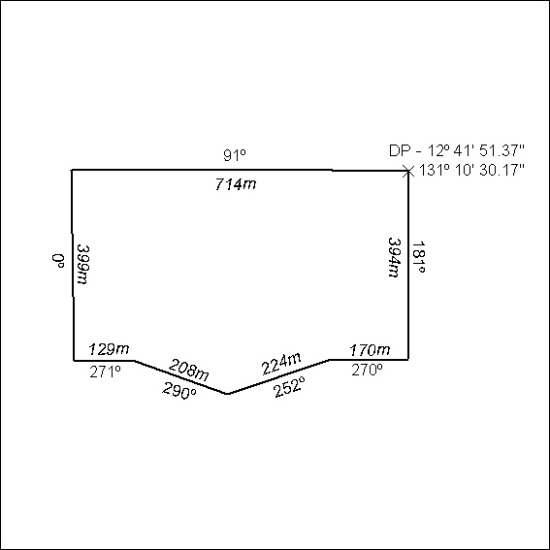 Mineral Titles ActMineral Titles ActNOTICE OF LAND CEASING TO BE A MINERAL TITLENOTICE OF LAND CEASING TO BE A MINERAL TITLETitle Type and Number:Extractive Mineral Lease 29973Area ceased on:15 January 2019Area:87.00 HectareLocality:NOONAMAHName of Applicants(s)Holder(s):100% A AND SF MADDALOZZO PTY. LIMITED [ACN. 009 624 015]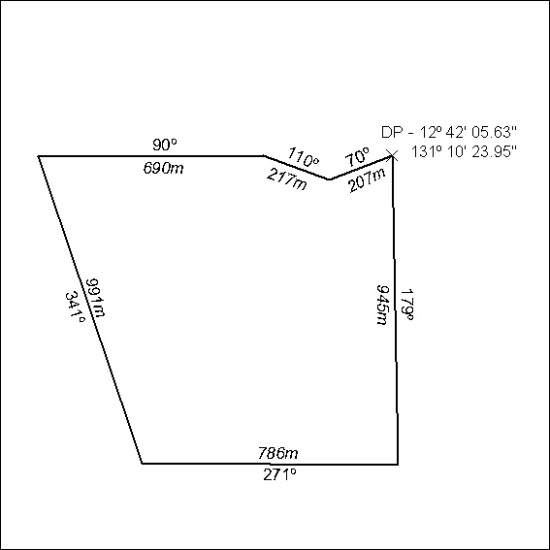 